Part A: Family IssuesIn groups of two, brainstorm problems that the people below could have. Think of at least three problems per family member.	3) A teenage daughter4) A 10-year old sonPart B: It’s time for a family meeting!Next, pairs should group with another pair, making a group of four. In your new group, each student should take on one of the above roles (mother, father, teenage daughter, or son).Situation: Your family has many troubles. It’s time for a family meeting!  In a group, each family member should introduce the problems they’ve been having (these are the problems that you wrote above) to their family. As a family, discuss ideas, agree and disagree, and find a resolution for each issue. (The mother can start the meeting by saying, “Hello. It’s time we spoke about a few things as a family….”)Useful LanguageConditionalsIf you made more money, we could afford two cars!I wish you would study more.IdiomsYou’re driving me crazy!You’re a pain (in the ass/butt)!Get off my back!That’s none of your business!1) A motherher husband doesn’t help with the house work2) A father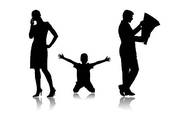 